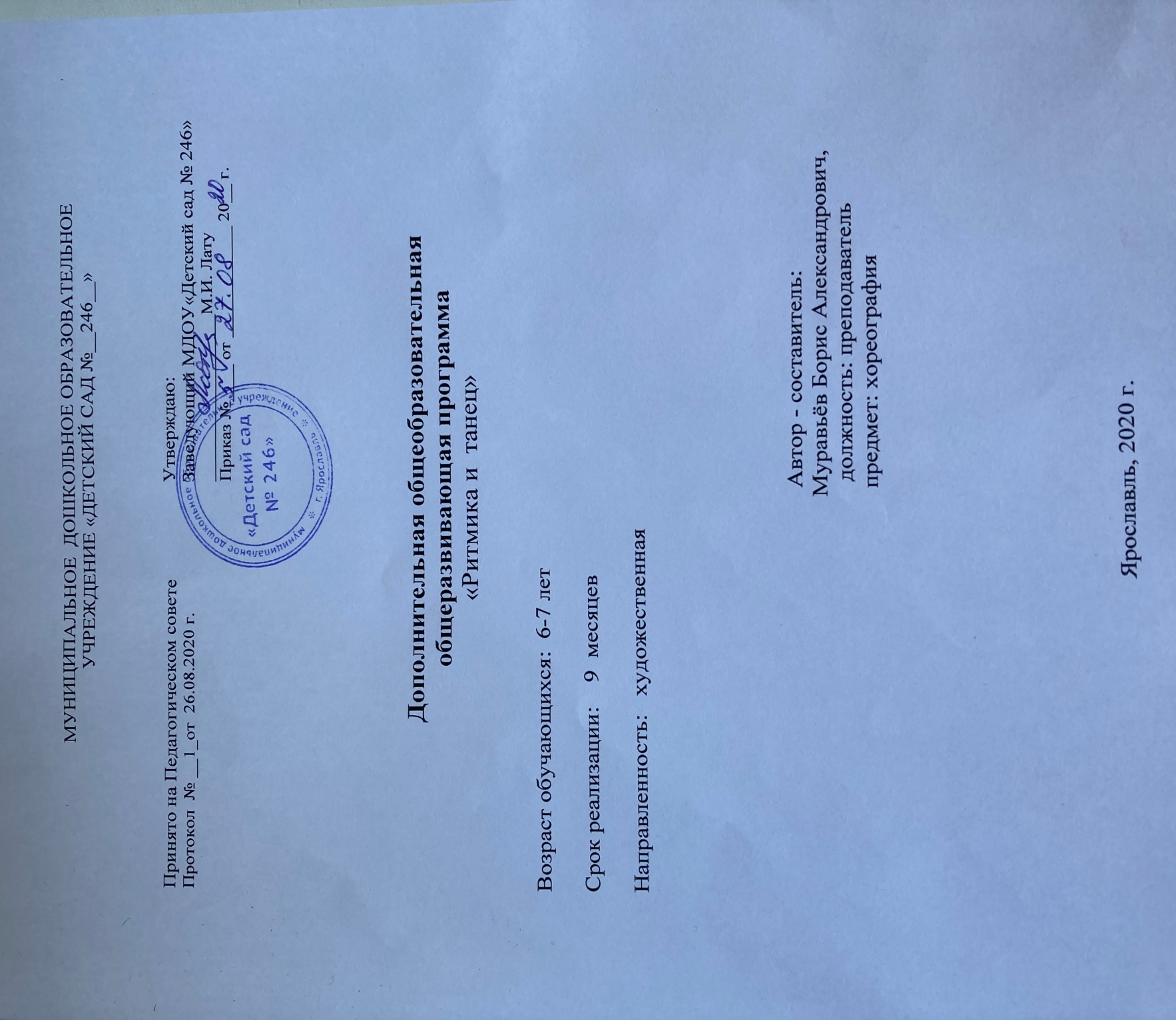 Структура Программы Пояснительная запискаУровень Программы: дополнительная образовательная программа для дошкольной образовательной организации.Срок освоения Программы: 1 учебный год.Целевая группа: воспитанники старшего дошкольного возраста (5-6 лет) МДОУ «Детский сад № 246».Количество участников: до 20 человек.Направленность Программы: художественно-эстетическое развитие (хореография, ритмика).На занятиях по ритмике происходит непосредственное и всестороннее обучение ребенка на основе гармоничного сочетания музыкального, двигательного, физического и интеллектуального развития. Уроки ритмики развивают такие музыкальные данные как слух, память, ритм, помогают выявлению творческих задатков учеников, знакомят с теоретическими основами музыкального искусства. Дети получают возможность самовыражения через музыкально-игровую деятельность. Изучение предмета «Ритмика» тесно связано с изучением предметов «Слушание музыки и музыкальная грамота», «Танец», «Народно-сценический танец». Цель и задачи ПрограммыЦель: развитие музыкально-ритмических и двигательно-танцевальных способностей учащихся через овладение основами музыкально-ритмической культуры.Образовательная задача:Формирование у детей старшего дошкольного возраста системы знаний, умений и навыков по предмету «Ритмика».Развивающие задачи: Развитие музыкальности:овладение основами музыкальной грамоты;способности воспринимать музыку, чувствовать настроение и характер, понимать её содержание;специальных музыкальных способностей (музыкального слуха, чувства ритма);музыкального кругозора и познавательного интереса к искусству звуков;музыкальной памяти.Развитие двигательных качеств и умений:гибкости и пластичности, силы, ловкости, выносливости, координации движений;умения ориентироваться в пространстве;формирование правильной осанки, танцевальных умений и навыков в соответствии с требованиями программы;обогащение двигательного опыта разнообразными гимнастическими движениями;Развитие творческих способностей, потребности к самовыражению в движении под музыку:творческого воображения и фантазии;способности к самовыражению.Развитие и тренировка психических процессов:эмоциональной сферы;умений реагировать движением на средства музыкальной выразительности;восприятия, внимания и памяти;тренировка подвижности нервных процессов.Воспитательные задачи:Развитие нравственно-коммуникативных качеств личности:воспитание умения сопереживать;воспитание умения подчинять свои интересы интересам всего коллектива;формирование чувства такта и культурных привычек.Целевые ориентиры освоения дополнительной образовательной программы «Азбука танца»К концу I года обучения дети:определяют характер музыки словами (грустный – веселый, печальный – задорный, спокойный – встревоженный, напевный – бодрый);правильно определяют сильную долю в музыке, различать «народную» и «классическую» музыку;грамотно исполняют танцевальные движения;выполняют основные движения упражнений с предметами и без них;начинают и заканчивают движение вместе с музыкой;творчески откликаются на эмоционально-художественное содержание произведения в движении и музицировании;умеют координировать движения рук, ног и головы при ходьбе, беге, галопе; умеют ориентироваться в пространстве: выполнять повороты, двигаясь по линии танца;умеют свободно держать корпус, голову и руки в тех или иных положениях;умеют работать в паре и синхронизировать движения.Примерные требования к отчётным занятиям:За время обучения дети приобретают ряд практических навыков. При организации отчётных занятий обязательным является учёт следующих умений и навыков: уметь выполнять комплексы упражнений. уметь сознательно управлять своими движениями.владеть упражнениями на развитие музыкальности, метроритма. уметь координировать движения. владеть изученными танцевальными движениями разных характеров и музыкальных темпов. владеть навыками игры на музыкально-шумовых инструментах.Содержание Программы 	В данной программе весь материал систематизирован в разделы, которые в той или иной степени взаимосвязаны друг с другом, что позволяет достичь необходимых результатов в комплексном развитии ребёнка. Первый раздел «Основы музыкальной грамоты»Главная цель – научить ребёнка слушать и слышать музыку и эмоционально откликаться на средства музыкальной выразительности и динамические изменения. Умение слышать музыку и понимать музыкальный язык развивается в разных видах деятельности: музицировании, движении под музыку, дидактических и музыкально-ритмических играх. Дошкольники усваивают понятия «ритм», «темп», «звуковысотность», «тембр», «длительности», "музыкальный размер", музыкальные фразы, предложения и части. 	Второй раздел «Упражнения на ориентировку в пространстве»Основан на обучении ребёнка:ориентироваться на танцевальной площадке, с легкостью перестраиваться на месте и во время движения, из рисунка в рисунок, держать равнение и интервалы в линии, колонне, круге,что в дальнейшем позволяет ребёнку свободно чувствовать себя на сцене. Третий раздел «Упражнения с музыкально-шумовыми инструментами» (ложки, бубны, маракасы, трещотки и т. д.). Упражнения с детскими музыкальными инструментами применяются для развития у детей:подвижности пальцев, умения ощущать напряжение и расслабление мышц, соблюдения ритмичности и координации движений рук, а также для формирования интереса к игре на музыкальных инструментах. С помощью элементарных инструментов развивается музыкальный слух, чувство ритма, представление о звуковысотности, тембровых особенностях звучания, регистрах; расширяются знания о музыкальных инструментах ударной группы, а также формируются простейшие навыки игры на них. Четвертый раздел «Упражнения с предметами танца»Упражнения с предметами (мячами, лентами, обручами, платочками, игрушками, скакалками и т. д.) более насыщенно, интересно и разнообразно позволяют донести до ребенка предмет «ритмика и танец». Дети развивают моторику рук и координацию движения. Эти навыки необходимы для подготовки ребенка к более сложным движениям и комбинациям. С использованием данных предметов у детей расширяются познания в области музыкального и хореографического искусства, а также успешно развивается память, мышление, ловкость и сноровка. Дети учатся через предмет выражать свои эмоции, действия на площадке. Преподаватель в соответствии с возрастными особенностями подбирает тот или иной предмет и разучивает упражнения. Пятый раздел «Танцевальные движения»Является основой данного курса и подготовкой к последующим большим выступлениям ребенка на сцене. В ритмике используются несложные элементы народных плясок, хороводов, которые составляют основу современных детских композиций. Шестой раздел «Партерная гимнастика»Данный раздел Программы очень важен для развития природных хореографических способностей, позволяющих успешно заниматься в дальнейшем классическим танцем. Предлагаемые упражнения способствуют укреплению мышц спины, брюшного пресса, внутренней группы мышц бёдер, а также релаксации связок голеностопных, коленных и тазобедренных суставов, что  в итоге способствует развитию природных хореографические способности, а именно выворотности, гибкости, подъёма, танцевального  шага.  Большинство упражнения выполняются на полу. Это позволяет развивать нужные группы мышц, эластичность связок и при этом избегать перегрузки позвоночника.  Седьмой раздел «Музыкально-ритмические игры»Данный раздел включает важные и неотъемлемые для полноценного развития ребенка задачи. Форма игры создает условия для раскрытия эмоционального мира каждого ребенка и усвоения им необходимых знаний, понятий, формирования умений и навыков в обстановке эмоционального комфорта. В процессе игры создаются условия для общения детей в паре, в группе, проявляются личностные качества, а педагог в процессе игры имеет возможность корректировать отношения между детьми, активизировать творческую деятельность группы, создавать условия для наиболее полного проявления каждого ребенка в рамках заданных правил. Восьмой раздел «Этюды»Приобщение детей к творчеству – одна из важнейших задач ритмики. Овладев танцевальными элементами, дети смогут составлять их комбинации, несложные этюды. Такая форма работы обогащает детей запасом танцевальных движений, исполнительским мастерством, учит их двигаться технически грамотно, легко, выразительно.Тематическое планирование образовательной деятельности по Программе для детей 5-6 летФормы проведения занятийОсновной формой организации занятий для детей 5-6 лет является групповая (до 20 человек). Рекомендуемая продолжительность занятия по ритмике для детей 5-6 лет – 25 минут. Методы обученияДля достижения поставленной цели и реализации задач предмета используются следующие методы обучения:	Предложенные методы работы являются наиболее продуктивными при реализации поставленных целей и задач Программы и основаны на апробированных методиках и сложившихся традициях в хореографическом образовании.Методические рекомендации педагогическим работникам при организации образовательной деятельности по реализации ПрограммыПри организации и проведении занятий по предмету «Ритмика» необходимо придерживаться следующих принципов: принципа сознательности и активности, который предусматривает, прежде всего, воспитание осмысленного овладения техникой танца; заинтересованности и творческого отношения к решению поставленных задач; принципа наглядности, который предусматривает использование при обучении комплекса средств и приемов: личная демонстрация приемов, видео и фотоматериалы, словесное описание нового приема и т.д.; принципа доступности, который требует, чтобы перед учеником ставились посильные задачи. В противном случае у обучающихся снижается интерес к занятиям. От преподавателя требуется постоянное и тщательное изучение способностей учеников, их возможностей в освоении конкретных элементов, оказание помощи в преодолении трудностей; принцип систематичности, который предусматривает разучивание элементов, регулярное совершенствование техники элементов и освоение новых элементов для расширения активного арсенала приемов, чередование работы и отдыха в процессе обучения с целью сохранения работоспособности и активности учеников. Процесс обучения музыкально-ритмическим движениям включает три этапа. На первом этапе ставятся задачи: ознакомления детей с новым упражнением, пляской, хороводом или игрой; создания целостного впечатления о музыке и движении; разучивания движения. Методика обучения состоит в следующем: педагог прослушивает вместе с детьми музыкальное произведение, раскрывает его характер, образы и показывает музыкально-ритмическое движение, стремясь пробудить в детях желание разучить его. Показ должен быть точным, эмоциональным и целостным. На втором этапе задачи расширяются, продолжатся: углубленное разучивание музыкально-ритмического движения, уточнение его элементов и создание целостного образа, настроения музыкального произведения.Педагог дает необходимые разъяснения, напоминает последовательность действий, своевременно, доброжелательно оценивает достижения детей. Задача третьего этапа заключается в том, чтобы закрепить представления о музыке и движении, поощряя детей самостоятельно выполнять разученные движения. Методика закрепления и совершенствования музыкально-ритмического движения нацелена на работу над его качеством. Преподаватель, напоминая последовательность, используя образные сравнения, отмечая удачное исполнение, создает условия для эмоционального выполнения детьми музыкально-ритмических движений. Обеспечение образовательной деятельности по реализации ПрограммыМатериально-техническое обеспечение Программы, обеспеченность методическими материалами и средствами обучения и воспитания  по дополнительной образовательной программе «Азбука танца» для детей 5-6 летМатериально-техническое обеспечение Программы соответствует: санитарно-эпидемиологическим правилам и нормативам; правилам пожарной безопасности; требованиям к средствам обучения и воспитания; возрастным и индивидуальным особенностям и интересам воспитанников ДОУ. В ДОУ созданы те необходимые материально-технические условия, которые благотворно влияют на успешную организацию образовательной деятельности по реализации программы дополнительного образования по ритмике:Все дети, осваивающие дополнительную образовательную программу по ритмике «Азбука танца» обеспечены репетиционной и концертной одеждой.Технические средства обученияРежим занятийРасписание занятий строится в соответствии с возрастными особенностями и возможностями детей 5-6 лет из расчёта:Занятия проводится в вечернее время после окончания образовательной деятельности по Основной образовательной программе МДОУ «Детский сад № 246».Методическое обеспечение ПрограммыБарышникова Т. Азбука хореографии. М., 2000 Буренина А.И. Ритмическая мозаика. СПб, 2000 Горшкова Е. В. От жеста к танцу. М.: Издательство «Гном и Д», 2004 Играем с начала. Гимнастика, ритмика, танец. М., 2007 Конорова Е. В. Танец и ритмика. М: Музгиз, 1960 Колодницкий Г.А. Музыкальные игры, ритмические упражнения и танцы для детей. Учебно-методическое пособие для педагогов. М, 2000 Климов А. Основы русского народного танца. М., Издательство «Московского государственного института культуры», 1994 Лифиц И. Франио Г. Методическое пособие по ритмике. М., 1987 Пустовойтова М.Б. Ритмика для детей. Учебно-методическое пособие. М., Гуманитарный издательский центр «ВЛАДОС», 2008 Программы для хореографических школ искусств. Составитель – С.М.Бахтов, М.,1984 Руднева С., Фиш Э. Ритмика. Музыкальное движение. М.:Просвещение, 1972 Ткаченко Т.С. Народные танцы. М., 1975 Франио Г.С. Ритмика в детской музыкальной школе, М., 1997 Франио Г. Роль ритмики в эстетическом воспитании детей. М., 1989 Школа танца для юных. СПб, 2003 Чибрикова-Луговская А.Е. Ритмика. М., Издательский дом «Дрофа», 1998 1.Пояснительная записка Пояснительная записка 21.1.Цель и задачи Программы 21.2.Планируемые результаты освоения дополнительной образовательной программы «Азбука танца»32.Содержание ПрограммыСодержание Программы42.1.Тематическое планирование образовательной деятельности по Программе62.2.Формы проведения занятий82.3.Методы обучения92.4.Методические рекомендации педагогическим работникам при организации образовательной деятельности по реализации Программы93. Обеспечение образовательной деятельности по реализации Программы Обеспечение образовательной деятельности по реализации Программы 113.1.Материально-техническое обеспечение Программы, обеспеченность методическими материалами и средствами обучения и воспитания  по дополнительной образовательной программе «Азбука танца» для детей 5-6 лет113.2.Режим занятий123.3Методическое обеспечение Программы12№Наименование темОсновы музыкальной грамотыОсновы музыкальной грамоты1Регистровая окраска. Понятие о звуке (низкие, средние и высокие)2Характер музыки: грустный, печальныйвеселый, задорныйпонятия «мажор», «минор»3Динамические оттенки: громко тихо4Жанры:Марш, песня, танец5Музыкальный размер:2/4, 4/4, 3/46Знакомство с длительностью звуков(ноты):целаяполовиннаячетвертнаявосьмая7Музыкальный темп:быстрыймедленныйумеренный8Понятия «сильная доля», «вступление»9Понятия «музыкальная фраза, предложение, часть»Упражнения на ориентировку в пространствеУпражнения на ориентировку в пространствелиния, круг, шеренга, колонна, перестроения из круга в колонну, в две колонны и обратно.Упражнения с музыкально-шумовыми инструментами (по выбору преподавателя) (Приложение № 1)Упражнения с музыкально-шумовыми инструментами (по выбору преподавателя) (Приложение № 1)1ударные(ложки, барабаны, палочки и т.д.)2звенящие(бубны, маракасы, погремушки, бубенцы, трещотки) Упражнения с предметами танца (по выбору преподавателя)Упражнения с предметами танца (по выбору преподавателя)Упражнение с платком, лентой, мячом, ложками, колокольчиками и т.д.Танцевальные движенияТанцевальные движения1Поклонпростой 2Шаги: маршевый шаг, с координационными движениями рукшаг с вытянутого носка, шаг сценический, приставной шагшаг на высоких полупальцах, на пяткахшаг с высоко поднятым коленом впередбоковой галоп, подскоки3Бег: на полу пальцахсценическийС высоким подниманием бедра «лошадки»4Прыжки: на месте по VI позиции; врозь - вместес продвижением впередв повороте на 90, 180 градусов, через короткую скакалку5Работа рук: положение рук на талииперед грудью "полочка"в паре "лодочкой", "плетень"положение рук в кулаки на поясе6Позиции ног: VI позицияI свободная позиция7Работа головыНаклоны и повороты8Движения корпуса наклоны вперед, назад, в стороныповороты вправо и влево9Музыкально-ритмические упражнения:Притопы, перетопыпростойдвойнойтройнойХлопкихлопки в ладоши(простые) хлопки в ритмическом рисункехлопки с партнеромИзучение ударов стопой в сочетании с хлопками (стоя на месте) 10.ПодскокиПодскоки на месте и в продвиженииПодскоки с ритмическими хлопкамиПодскоки в повороте на местеГимнастические упражнения Гимнастические упражнения «шпагат» прямой и поперечный, «лягушка», «мостик», «полумост», «лодочка», «корзиночка», «колечко», «горка», стойка на лопаткахУпражнения для кистей рук, развития и укрепления мышц плечевого поясаУпражнения для развития и укрепления мышц спины и гибкости позвоночникаУпражнения для развития мышц брюшного пресса Упражнения для развития силы ног и танцевального шагаУпражнения для развития выворотности тазобедренного и голеностопного суставовМузыкально - ритмические игры (по выбору преподавателя) Музыкально - ритмические игры (по выбору преподавателя) Этюды (по выбору преподавателя)Этюды (по выбору преподавателя)Отчётные занятияОтчётные занятияМетоды и приёмыОписание деятельностиНаглядный:наглядно-слуховой прием; наглядно-зрительный прием.Исполнение музыки должно сопровождаться показом. Показ движения нужно заранее хорошо продумать: сравнительно легко продемонстрировать действия отдельных персонажей-образов и намного сложнее развернутьсюжет игры или различные хороводные построения. Словесный:беседа о характере музыки, средствах ее выразительности, объяснение, рассказ, напоминание, оценка и т. д.Этот метод широко применяется в процессе обучения ритмике как самостоятельный, так и в сочетании с наглядным и практическим методами.Применение его своеобразно тем, что состоит в выборе отдельных приемов и в дозировке их в зависимости от формы занятий и возраста детей. Так, к образно-сюжетному рассказу чаще прибегают при разучивании игры; к объяснению, напоминанию — в упражнениях, танцах. Практический:многократное выполнение конкретного музыкально-ритмического движенияПри использовании практического метода особенно важно предварительно «отрабатывать» в подводящих, подготовительных упражнениях элементы бега, подскоков, прыжков, манипуляций с предметами и т. д., а затем уже включать их в игры, пляски и хороводы. Физкультурный залФизкультурный зал один, находится на втором этаже и полностью оборудован спортивным инвентарем. Оборудование и материалы соответствуют  возрастным особенностям, учитывают состояние здоровья детей.Музыкальный зал Музыкальный зал один, находится на втором  этаже здания. Оборудован фортепиано, музыкальным центром, мультимедийным оборудованием (экран, проектор), детскими музыкальными инструментами,   акустической системой, напольными колонками с микрофоном, стульями для детей и взрослых. Для проведения культурно-массовых, познавательных мероприятий с использованием интерактивного оборудования, для затемнения помещения  на окнах установлены рулонные шторы.ТСОколичествоФортепиано 2Музыкальный центр2Видеокамера1Фотоаппарат1Синтезатор1Музыкальные инструментыв ассортиментеФонотека музыкальных произведенийв ассортиментеСистема очистки воздуха1Возраст детейКоличество и продолжительность занятийКоличество и продолжительность занятийКоличество и продолжительность занятийКоличество и продолжительность занятийКоличество и продолжительность занятийКоличество и продолжительность занятийВозраст детейнеделянеделямесяцмесяцгодгодВозраст детейколичество занятийдлительностьколичество занятийдлительностьколичество занятийдлительность5-6 лет260 мин.8240 мин.682040 мин.